>>>   PÉTITION   TICKETS RESTAURANT <<<Les collègues des fonctions supports ont eu la désagréable surprise d’apprendre en brief unité que la direction avait décidé unilatéralement de supprimer l’obtention des tickets restaurant à partir de 2018 (après une période de transition en 2017).Les Délégués du Personnel en date du 11/01/2017 n’ont pas réussi à obtenir l’abandon de cette décision.De son côté la CGT du CATP vous sollicite pour appuyer davantage la position que nous avons sur le sujet à savoir :« Dans le respect du pacte social, nous souhaitons maintenir la possibilité de commande de chèques restaurant pour les salariés des fonctions supports. Chacun doit avoir la liberté de manger au restaurant d’entreprise où à l’extérieur sans contrainte financière supplémentaire… »→  OUI → Je demande le maintien des tickets restaurant !→  NON → Je demande la suppression des tickets restaurant !(merci d’entourer votre choix)___________________________________________________________________________________________________________Nom                                       Prénom                                        Signature………………………………………………………………………………………………………………………………………………………………………………………………………………………………………………………………………………………………………………………………Vos retours seront traités et analysés dans le respect de la confidentialité. Le niveau des retours (en espérant le plus grand nombre possible) conditionnera notre action auprès de la direction du CATP. « Plus que jamais, le soutien des salariés est nécessaire à la démarche syndicale ! » www.cgtcatp.fr 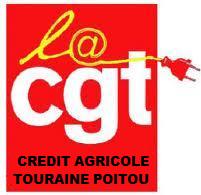 ╚> Connectez-vous et inscrivez-vous à notre newsletter <╝>>> RETROUVEZ NOUS EGALEMENT SUR <<<Facebook : « CGT Crédit Agricole Touraine Poitou » et Twitter : « CGT CATP, @cgtcatp »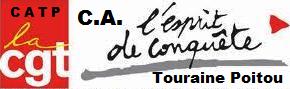 ---------------------------------------------------------------------------------------------------------------------------------------------------------------->>> Cette action vous plaît, vous souhaitez rejoindre le groupe CGT, contactez un des membres du syndicat :David Guillon, Emilie Cochet, Laurent Renaud, Philippe Léger, Philippe PENIELLO, Stéphane Chartier, Sophie Garegnani.Janvier 2017.Pétition à retourner à la salle syndicale CGT : Tours ou Poitiers